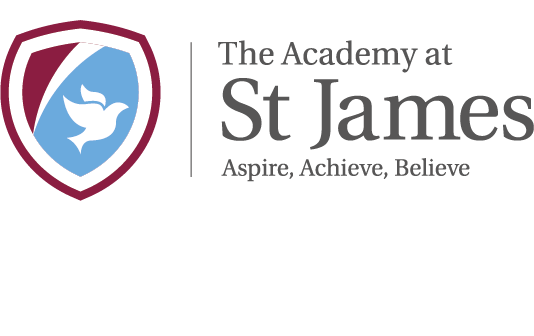 A guide to redeem you school meals voucherStep 1 When you open your email, scroll down to the bottom of the page and click on redeem you voucher. Step 2This will take you to the Edenred page, where it tells you that you are in a queue and please wait. Do not refresh the page leave it as it is and it will take you to the next page. It can take up to 30mins. You have to wait patiently please. Step 3When you get on to the next page, it will ask you to put your redemption eCode in click “redeem”  it will tell you the amount of the voucher and will ask if you have any other voucher to redeem, if you do put your other ecode in and you can put in as many eCode as you have. Step 4After this, you have to select start shopping. It will give you all the options of the supermarkets that you can select from, click the supermarket you want and you will get a small option box, at the bottom of the box, there is the option to select the value, you can increase and decrease the value of the voucher and click on add to basket. Step5You then select the option to checkout, which is on the right hand side. It takes you to the next page where it shows you the basket total and asks for your details such as your name, email address and contact number. After you put all the details in, you click on redeem.If you have any issues or are still struggling, we are more than happy to help. Please contact the school on 01274 777095 or email me directly at Amreen.akhtar@academystjames.com or office@academystjames.com. 